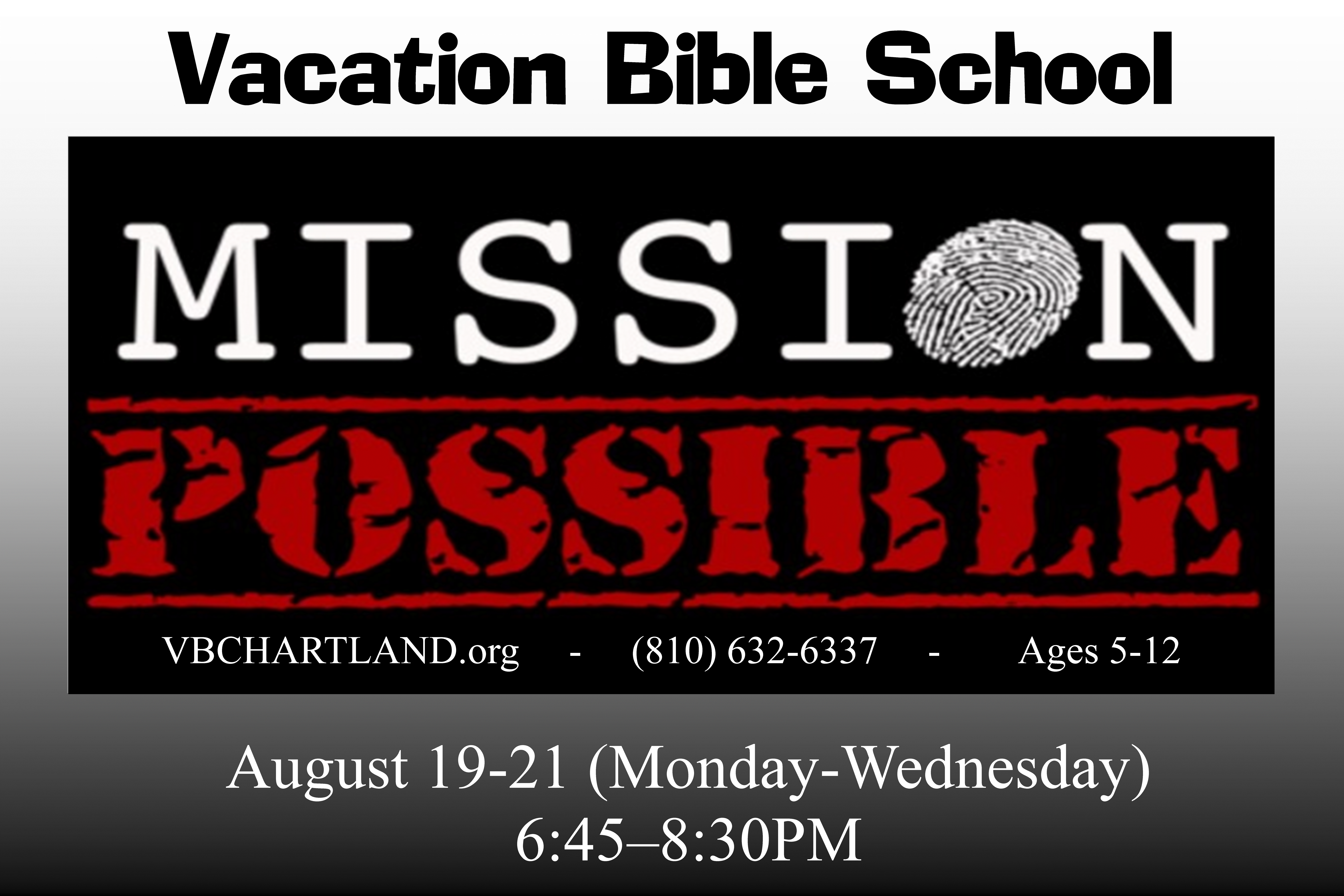 Mother/Guardian: ____________________      Father/Guardian:  ____________________________        Address: __________________________________________________________________________City: ___________  State: __________________  Zip: _______________Phone #: ______________________   Secondary Phone contact: ____________________________                          	Name of Child  	Birth Day       	Grade     	Allergies/Special Needs1. ___________________        	___/___/___   	______		________________________________2. ___________________        	___/___/___   	______		________________________________3. ___________________        	___/___/___   	______		________________________________4. ___________________        	___/___/___   	______		________________________________5. ___________________        	___/___/___   	______		________________________________6. ___________________        	___/___/___   	______		________________________________					Check here if additional comments are written on the backThe children listed on this form have my permission to attend and participate in                                                                                     Vacation Bible School at Victory Baptist Church.Signature of Parent/Guardian: ________________________________________ Date:_____________